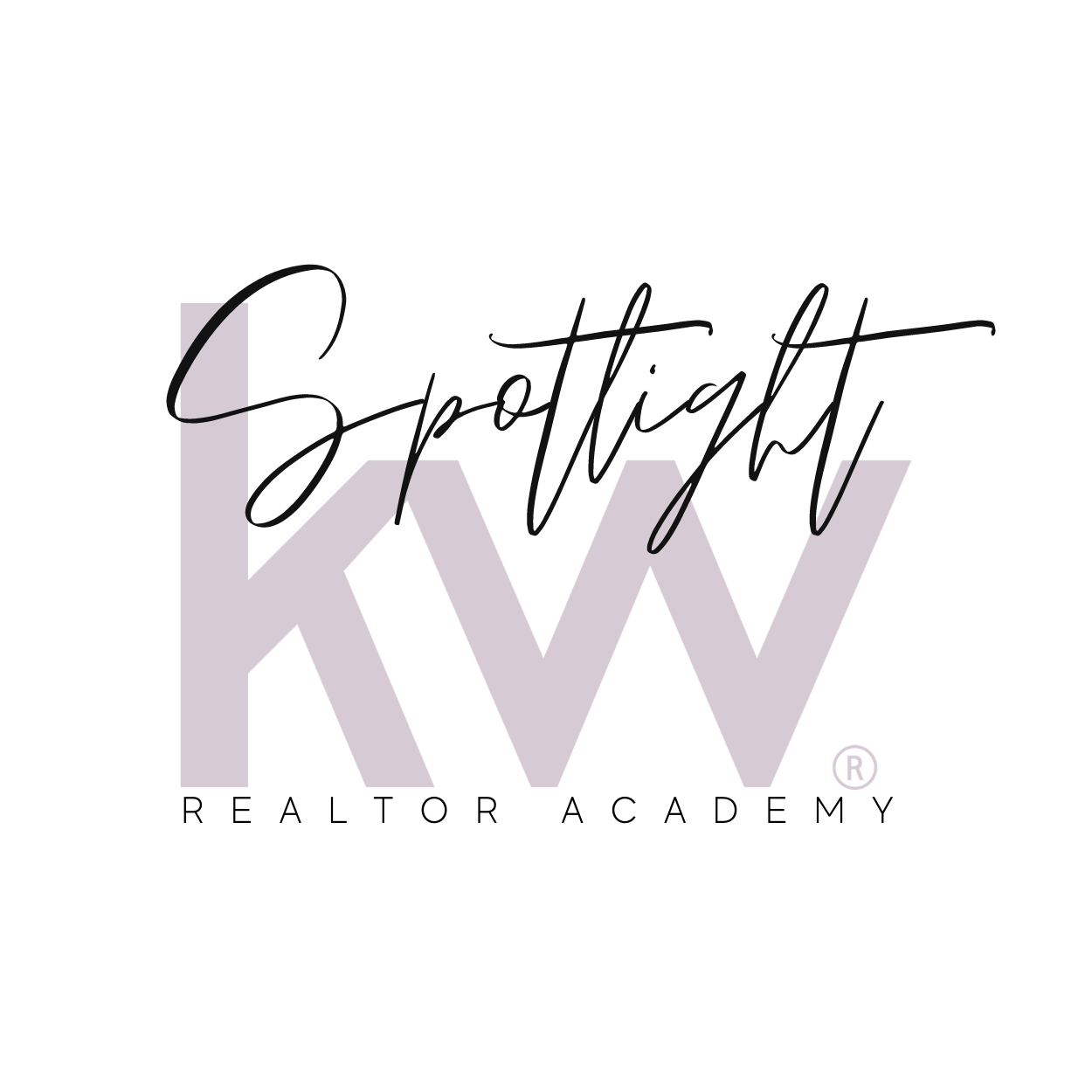 GPS (1) = The 1 Main Business Goal (# of transactions and $)(3) = The 3 Priorities to help you achieve the Goal(5) = 5 Specific Strategies for each Priority that you can timeblock for 1)2)3)1a)2a)3a)1b)2b)3b)1c)2c)3c)1d)2d)3d)1e)2e)3e)